EAGLE COUNTY CONSERVATION DISTRICT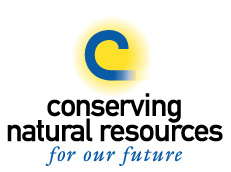 PO Box 360 Eagle, CO  81631 ~ 970.343.0333 Monthly Board Meeting Minutes September 9, 20205:00 pm on ZoomMeeting called to order at 5:07pmSupervisors Present: Scott J, Wendy, Shawn, Ken and JaySupervisors Absent: Clayton and Scott SGuests: Connie Lewis, Steve Smith and Stephen JApproval of Minutes: motion to approve by Shawn seconded by Jay, all present board members approvedRoll Call Reports: Board member miles & hours spent on conservation starting with the last regular meeting held August 12, 2020Treasurer’s Report:Alpine Checking Account balance: $22,837.14Money Market Account balance: $30,653.65Topics to Discuss:Deep Creek grazing update- Steve discussed new legislative language. There was a good discussion on the language of water rights and the understanding of what it would mean if the state didn’t uphold their end of properly managing the instream flows. However the concerns were put to rest once it was explained that all Senior Water Rights weren’t subject to any Federal policy changes. There was a discussion over Section D under the Purposes section and the specific language used “allow continued opportunity for” instead of “conserve and protect” which was used in section A-C. Also the verbiage “remain consistent with broader management objectives” should be reworded. It was decided that Steve Smith would make changes to Section D to present to the board for input. American Rivers is working on appeasing the Feds and landowners alike so the verbiage has to be compromising. Healthy Soils Event- moved the date to September 21st due to the Grizzly Creek Fire. Budget- bring rest of board members up to speed from budget meeting – The budget was discussed and Wendy will make some tweaks and send out to the board members for approval to be submitted to the State and then to the County for possible donations. Open discussion on other events- Scott J asked if there were any resolutions anyone wanted to bring up, there were none.CACD will be announcing the agenda for the Annual Meeting soon, Courtney will be sending the details once received. NRCS Report: Finished EQIP obligations of 13 contracts. Stephen has been busy working on Grizzly Creek and Pine Gulch fire related projects. Emergency Watershed Protection program donated $4,000,000 for assistance for private landowners affected by all of the fires. Erosion in the Canyon will likely be problematic in sections that don’t have bridges and could cause issues on I-70.  CSU Ext Update: n/aMail Review: n/aNext Meeting Date: 9/21/20 Healthy Soils Event at Brush Creek Adjourn: 6:44pmNotes taken by: Courtney Grant (District Manager)BOARD MEMBERHOURSMILESScott Jones600Scott SchlosserWendy Sacks40Clayton GerardShawn Bruckman40Jay Taylor40Ken Marchetti80